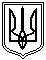 Миколаївська міська радаМиколаївського районуМиколаївської областіVIII скликанняПостійна комісія міської ради зпитань прав людини, дітей, сім'ї, законності, гласності, антикорупційної політики,місцевого самоврядування, депутатської діяльності та етикиПРОТОКОЛ № 20від 13.12.2021Засідання постійної комісії міської ради з питань прав людини, дітей, сім'ї, законності, гласності, антикорупційної політики,місцевого самоврядування, депутатської діяльності та етикиПрисутні депутати Миколаївської міської ради VIIІ скликання:Голова постійної комісії: О. В. КісельоваСекретар постійної комісії: Т. М. Домбровська Члени постійної комісії: В. С. Транська, Є. В. Павлович, Л. А. Дробот, А. О. ІльюкВідсутні члени постійної комісії: -.Запрошені та присутні: Пушкар О. А. – начальник управління апарату Миколаївської міської ради;Кравченко Ю. В. – начальник служби у справах дітей Миколаївської міської ради;Бочарова І. В. – директор юридичного департаменту Миколаївської міської ради;Святелик В. Є. – директор департаменту фінансів Миколаївської міської ради;Любаров Ю. Й. – начальник управління з питань культури та охорони культурної спадщини Миколаївської міської ради;Василенко С. М. – директор департаменту праці та соціального захисту населення Миколаївської міської ради;Личко Г. В. – начальник управління освіти Миколаївської міської ради;Бондаренко І. О. – начальник управління у справах фізичної культури і спорту Миколаївської міської ради;Осецька Н. В. – заступник директора департаменту житлово-комунального господарства Миколаївської міської ради – начальник управління комунального господарства міста;Самсонов О. В. – помічник-консультант депутата Миколаївської міської ради VIII скликання;Заявники;Представники ЗМІ та інші особи.ПОРЯДОК ДЕННИЙ:	Слухали голову постійної комісії міської ради з питань прав людини, дітей, сім’ї, законності, гласності, антикорупційної політики, місцевого самоврядування, депутатської діяльності та етики О. Кісельову, яка запропонувала членам постійної комісії включити до порядку денного наступні питання:про  попередній розгляд проєктів рішень міської ради «Про внесення змін до рішення міської ради від 24.12.2020 №2/19 «Про затвердження комплексної Програми «Сприяння оборонній і мобілізаційній готовності міста Миколаєва на 2021-2023 роки» (файл s-ob-007gk), «Про внесення змін до рішення міської ради від 20.12.2019 №56/64 «Про затвердження комплексної Програми «Сприяння діяльності правоохоронних органів на території міста Миколаєва на 2020-2022 роки» (файл s-ob-006gk) (лист управління апарату Миколаївської міської ради за вх. №5831 від 10.12.2021, за вих. №833 від 10.12.2021); про попередній розгляд проєкту рішення міської ради «Про затвердження міської цільової програми «Молодіжна політика» на 2022-2025 роки» (файл s-om-011gk) (лист управління апарату Миколаївської міської ради за вх. №5832 від 10.12.2021, за вих. №832 від 10.12.2021); про попередній розгляд проєкту рішення міської ради «Про Звернення депутатів Миколаївської міської ради VIІI скликання до  Президента України, Верховної Ради України щодо неприпустимості набрання чинності Законом України «Про внесення змін до Податкового кодексу України та деяких законодавчих актів України щодо забезпечення збалансованості бюджетних надходжень» (реєстр. № 5600 від 02.06.2021)» (файл s-gs-075).		Висновки постійної комісії:Включити до порядку денного питання про попередній розгляд проєкту  рішення міської ради «Про внесення змін до рішення міської ради від 24.12.2020 №2/19 «Про затвердження комплексної Програми «Сприяння оборонній і мобілізаційній готовності міста Миколаєва на 2021-2023 роки»                       (файл s-ob-007gk), «Про внесення змін до рішення міської ради від 20.12.2019 №56/64 «Про затвердження комплексної Програми «Сприяння діяльності правоохоронних органів на території міста Миколаєва на 2020-2022 роки»              (файл s-ob-006gk) (лист управління апарату Миколаївської міської ради за вх. №5831 від 10.12.2021, за вих. №833 від 10.12.2021).Включити до порядку денного питання про попередній розгляд  проєкту рішення міської ради «Про затвердження міської цільової програми «Молодіжна політика» на 2022-2025 роки» (файл s-om-011gk) (лист управління апарату Миколаївської міської ради за вх. №5832 від 10.12.2021, за вих. №832 від 10.12.2021).Включити до порядку денного питання про попередній розгляд проєкту рішення міської ради «Про Звернення депутатів Миколаївської міської ради VIІI скликання до  Президента України, Верховної Ради України щодо неприпустимості набрання чинності Законом України «Про внесення змін до Податкового кодексу України та деяких законодавчих актів України щодо забезпечення збалансованості бюджетних надходжень» (реєстр. № 5600 від 02.06.2021)» (файл s-gs-075).		Голосували: «за» –  5, «проти» – 0, «утримались» – 0.Примітка: під час голосування депутат А. Ільюк був відсутній.	Слухали обговорення питань порядку денного засідання постійної комісії міської ради з питань прав людини, дітей, сім’ї, законності, гласності, антикорупційної політики, місцевого самоврядування, депутатської діяльності та етики.РОЗДІЛ 1.Організаційні питання діяльності Миколаївської міської радиПроєкт рішення міської ради «Про затвердження плану роботи плану роботи Миколаївської міської ради на І півріччя 2022 року» (файл s-gs-073) (лист управління апарату Миколаївської міської ради за вх. № 5437 від 19.11.2021, за вих. № 789 від 19.11.2021).		В обговоренні питання брали участь:		О. Пушкар – начальника управління апарату Миколаївської міської ради, яка доповіла членам комісії, що на виконання вимог Закону України «Про місцеве самоврядування в Україні» та Регламенту Миколаївської міської ради VIII скликання, затвердженого рішенням міської ради від 24.12.2020 №2/35, управлінням апарату Миколаївської міської ради підготовлено проєкт рішення міської ради «Про затвердження плану роботи Миколаївської міської ради на І півріччя 2022 року». 		Зазначений проєкт рішення було сформовано з урахуванням пропозицій, які надійшли від виконавчих органів Миколаївської міської ради, а також звернень, що були направлені на голів фракцій політичних партій Миколаївської міської ради та постійні комісії Миколаївської міської ради.		Голова комісії О. Кісельова, яка запитала доповідача, які саме зміни передбачено зазначеним проєктом рішення міської ради. 		О. Пушкар, яка відповіла, що до проєкту рішення міської ради «Про затвердження плану роботи Миколаївської міської ради на І півріччя 2022 року» включено ті проєкти рішень міської ради, які заплановані до винесення на розгляд сесії міської ради виконавчими органами Миколаївської міської ради протягом І півріччя наступного року, а також сформовано план розгляду цих проєктів рішень постійними комісіями міської ради, до повноважень  яких віднесено попередній розгляд таких проєктів рішень, а також підготовлено орієнтовний план проведення сесій Миколаївської міської ради, запланованих на І півріччя наступного року.		О. Кісельова, яка запитала доповідача, чи заплановано наприкінці поточного року або на початку наступного року розгляд проєкту рішення про затвердження структури виконавчих органів Миколаївської міської ради, а також, чи надходили такі пропозиції від виконавчих органів міської ради.		О. Пушкар, яка  відповіла, що таких пропозицій не надходило.		О. Кісельова, яка запропонувала включити до проєкт рішення міської ради «Про затвердження плану роботи Миколаївської міської ради на І півріччя 2022 року» розгляд проєкту рішення міської ради про затвердження структури виконавчих органів Миколаївської міської ради на березень місяць 2022 року.Висновок постійної комісії:Включити до проєкту рішення міської ради «Про затвердження плану роботи Миколаївської міської ради на І півріччя 2022 року» (файл s-gs-073) у відповідний розділ на березень місяць 2022 року розгляд проєкту рішення міської ради про затвердження структури виконавчих органів Миколаївської міської ради.Погодити та рекомендувати Миколаївському міському голові винести на розгляд сесії Миколаївської міської ради проєкт рішення міської ради «Про затвердження плану роботи Миколаївської міської ради на І півріччя 2022 року» (файл s-gs-073) з урахуванням доповнення, запропонованого постійною комісією міської ради.		Голосували: «за» – 6, «проти» – 0, «утримались» – 0. Проєкт рішення міської ради «Про внесення змін до рішення Миколаївської міської ради від 20.12.2018 №49/8 «Про зміну назви міського центру соціальної реабілітації дітей-інвалідів та затвердження Положення про міський центр комплексної реабілітації для дітей з інвалідністю» (зі змінами)» (файл s-sz-005gk) (лист управління апарату Миколаївської міської ради за вх. №5615 від 30.11.2021, за вих. №812 від 30.11.2021).			Питання було знято з розгляду постійної комісії на підставі листа департаменту праці та соціального захисту населення Миколаївської міської ради за вих. № 54303/09.01-3/21-2 від 13.12.2021. Проєкти рішень Миколаївської  міської ради:- «Про припинення права користування земельною ділянкою та внесення змін до договору оренди землі ТОВ «ЕКОТРАНС» по вул. Проектній, 3-б у Заводському районі м. Миколаєва» (файл s-zr-24/12);- «Про припинення права користування земельною ділянкою та внесення змін до договору оренди землі ТОВ «ЕКОТРАНС» по вул. Проектній, 3-б у  Заводському районі м. Миколаєва» (файл s-zr-24/13);- «Про припинення права користування земельною ділянкою та внесення змін до договору оренди землі ТОВ «ЕКОТРАНС» по вул. Проектній, 3-А у  Заводському районі  м. Миколаєва» (файлs-zr-24/14);- «Про надання дозволу на  виготовлення проєкту землеустрою щодо відведення земельної ділянки в оренду ТОВ «ЕКОТРАНС» по вул. Проектній,3-Г у Заводському районі  м. Миколаєва» (файл s-zr-85/10);- «Про надання ТОВ «ЕКОТРАНС» дозволу на виготовлення технічної документації щодо встановлення меж земельної ділянки в натурі (на місцевості) та на проведення експертної грошової оцінки земельної ділянки по вул. Проектній, 3/1 для продажу суб’єкту господарювання» (файл s-zr-854/11)/(Лист управління апарату Миколаївської міської ради за вх. № 4269 від 07.10.2021, за вих. № 706 від 07.10.2021).	Розгляд питання було перенесено. Про попередній розгляд та надання пропозицій до проєктів рішень міської ради:- «Про затвердження Програми відпочинку дітей на 2022-2024 роки»                  (файл s-sd-006gk);- «Про затвердження міської комплексної програми захисту прав дітей «Діти Миколаєва» на 2022-2024 роки (файл v-sd-003).(лист Служби у справах дітей Миколаївської міської ради за вих. №52025/25.01-18/21-2 від 30.11.2021).Проєкт рішення міської ради «Про затвердження Програми відпочинку дітей на 2022-2024 роки» (файл s-sd-006gk) (лист управління апарату Миколаївської міської ради за вх. №5830 від 10.12.2021, за вих. №834 від 10.12.2021) (внесено до порядку денного «з голосу»).			В обговоренні питання брали участь:			Ю. Кравченко – начальник служби у справах дітей Миколаївської міської ради, яка доповіла членам комісії, що міською комплексною програмою захисту  прав дітей «Діти Миколаєва» передбачено фінансування заходів для підтримки сімей, які беруть на виховання дітей-сиріт та дітей, позбавлених батьківського піклування, які не профінансовані у повному обсязі з державного бюджету.			О. Кісельова  запитала доповідача, чи враховані у зазначеній програмі всі пропозиції постійної комісії, що були надані протягом року, а саме – щодо заходів, направлених на здійснення ремонту будинків сімейного типу. Також, голова комісії  запитала, яким чином на даний час освоєно кошти місцевого бюджету, що були передбачені у бюджеті Миколаївської міської територіальної громади у 2021 році.			Ю. Кравченко доповіла, що, кошти, передбачені для департаменту житлово-комунального господарства Миколаївської міської ради, не освоєно у повному обсязі, потрібен більш комплексний підхід, пов’язаний із необхідністю проведення відповідної експертизи для проведення ремонту дитячого будинку сімейного типу (є проблема із каналізацією). Стосовно пропозицій на наступний бюджетний рік, зауважила, що є декілька питань, які не у повному обсязі відповідають цифрам, зазначеним у програмі. Наприклад, п. 4.1 програми  закладено фінансування у розмірі 380 тис. грн. на утримання будинків сімейного типу, а проєктом бюджету Миколаївської міської територіальної громади на 2022 рік передбачено лише 155,85 тис. грн. 			О. Кісельова зауважила, що є погодження від декількох постійних комісій міської ради на виділення 380 тис. грн., замість чого департаментом фінансів Миколаївської міської ради передбачено виділення фінансування лишу у розмірі 155, 85 тис. грн. Зазначила, що Службою у справах дітей Миколаївської міської ради надаються прогнозні показники, у відповідь на що, надаються прогнози щодо обсягу коштів, що можуть бути виділені з місцевого бюджету. Окремо наголосила, що є також декілька пунктів програми, щодо яких передбачено фінансування у меншому розмірі від необхідного, а саме:	 -  п. 4.2  передбачено фінансування у обсязі 3 300,00 тис. грн.:1) 1 800,00 тис. грн – департаменту житлово-комунального господарства Миколаївської міської ради, у т.ч. для вирішення раніше згаданої проблеми щодо ремонту каналізації у дитячому будинку сімейного типу (капітальні та поточні ремонтні роботи). Проте, фінансування було зменшено наступним чином: 700 тис. грн. – на капітальні ремонтні роботи, 500 тис. грн. – на поточні ремонтні роботи;2) 1 500,00 тис. грн. – департаменту енергетики, енергозбереження та запровадження інноваційних технологій Миколаївської міської ради (утеплення дитячих будинків сімейного типу (за потреби));	- п. 5.1-5.2 – заходи, пов’язані із діяльністю центру соціальних служб Миколаївської міської ради, направлені на висвітлення та популяризацію сімейних форм виховання, інституту патронату. Загальний обсяг коштів за п. 5.1- 5.4 програми – 175,00 тис. грн., який також було зменшено.			О. Кісельова запитала доповідача, які пропозиції поточного року не були виконані за наявності відповідних коштів на таке виконання.			Ю. Кравченко доповіла, що заходи були виконані у повному обсязі.			О. Кісельова наголосила, що з метою недопущення порушень вимог чинного законодавства України, у т.ч. утримання будинків сімейного типу та житла дітей-сиріт, зобов’язати департамент фінансів Миколаївської міської ради здійснити фінансування відповідних напрямів у повному обсязі через головних розпорядників бюджетних коштів, які є відповідальними за виконання заходів, із врахуванням пропозицій, передбачених міською комплексною програмою захисту  прав дітей «Діти Миколаєва».		Висновки постійної комісії:Погодити попередньо наданий на розгляд постійної комісії міської ради, відповідно до листа Служби у справах дітей Миколаївської міської ради за вих. №52025/25.01-18/21-2 від 30.11.2021, проєкт рішення міської ради «Про затвердження міської комплексної програми захисту прав дітей «Діти Миколаєва» на 2022-2024 роки (файл v-sd-003) та рекомендувати міському голові винести його на розгляд сесії міської ради.Департаменту фінансів Миколаївської міської ради при формуванні бюджету Миколаївської міської територіальної громади на 2022 рік через головних розпорядників бюджетних коштів, що є відповідальними за виконання заходів програми, передбачити фінансування відповідних напрямів у повному обсязі із врахуванням пропозицій, передбачених міською комплексною програмою захисту  прав дітей «Діти Миколаєва». 		Голосували: «за» –  6, «проти» – 0, «утримались» – 0.Погодити та рекомендувати міському голові винести на розгляд сесії міської ради проєкт рішення міської ради «Про затвердження Програми відпочинку дітей на 2022-2024 роки» (файл s-sd-006gk).Голосували: «за» –  6, «проти» – 0, «утримались» – 0. Про попередній розгляд проєкту рішення міської ради «Про внесення доповнень до рішення Миколаївської міської ради від 19.04.2007 №12/21 «Про затвердження Правил благоустрою, санітарного утримання територій, забезпечення чистоти і порядку в м. Миколаєві» (файл s-du-002gk) (лист управління апарату Миколаївської міської ради за вх. №5658 від 01.12.2021, за вих. №816 від 01.12.2021).	Висновки постійної комісії:1. Погодити та рекомендувати міському голові винести на розгляд сесії міської ради проєкт рішення міської ради «Про внесення доповнень до рішення Миколаївської міської ради від 19.04.2007 №12/21 «Про затвердження Правил благоустрою, санітарного утримання територій, забезпечення чистоти і порядку в м. Миколаєві» (файл s-du-002gk).2. Постійній комісії міської ради з питань прав людини, дітей, сім’ї, законності, гласності, антикорупційної політики, місцевого самоврядування, депутатської діяльності та етики підготувати експертний висновок щодо регуляторного впливу проєкту регуляторного акту – проєкту рішення міської ради «Про внесення доповнень до рішення Миколаївської міської ради від 19.04.2007 №12/21 «Про затвердження Правил благоустрою, санітарного утримання територій, забезпечення чистоти і порядку в м. Миколаєві» (файл s-du-002gk).		Голосували: «за» –  6, «проти» – 0, «утримались» – 0. Лист Міністерства соціальної політики України за вих. № 5781/0/290-21/54 від 28.10.2021 (за вх. №5320 від 15.11.2021, №13108/02.02.01-17/14/21 від 10.11.2021) про розгляд звернення депутатів міської ради щодо пенсійного забезпечення.	Розгляд питання було перенесено. Лист Міністерства соціальної політики за вх. №14043/02.02.01-17/14/21 від 30.11.2021 (за вих. №18824/0/2-21/51 від 08.11.2021) щодо розгляду звернення депутатів Миколаївської міської ради від 19.08.2021 №8/248 щодо соціального захисту сімей з дітьми, забезпечення охорони материнства і дитинства та подолання демографічної кризи та звернення депутатів Одеської обласної ради від 19.08.2021 №316-VIII щодо законодавчого захисту та підтримки інституту сім’ї, захисту прав жінок та дітей, ефективної протидії домашньому насильству та недопущення агресивного нав’язування суспільству гендерної ідеології.	Розгляд питання було перенесено. Лист департаменту фінансів Миколаївської міської ради за вх. №5664 від 01.12.2021 (за вих. №478/07.01-13/21-1 від 01.12.2021) щодо надання пропозицій головних розпорядників бюджетних коштів до проєкту рішення про бюджет Миколаївської міської територіальної громади на 2022 рік у розрізі заходів та об’єктів.	Слухали Святелик В. – директора департаменту фінансів Миколаївської міської ради, яка доповіла членам комісії, що 01.12.2021 на адреси постійних комісій Миколаївської міської ради та депутатів Миколаївської міської ради VIII скликання було направлено пропозиції усіх головних розпорядників бюджетних коштів у розрізі напрямків використання коштів на 2022 рік. Наголосила, що станом на теперішній час, після прийняття Закону України «Про Державний бюджет України на 2022 рік» в цілому, будуть ще доопрацьовані кошти, як мінімум, 4% податку на доходи фізичних осіб на наступний рік на різницю у тарифах. Також будуть надані доопрацьовані бюджетні запити, і найближчими днями буде готовий проєкт рішення про місцевий бюджет на наступний рік.		О. Кісельова, яка зазначила, що відповідно до заслуханих проєктів програм Служби захисту дітей Миколаївської міської ради, зокрема, міської комплексної програми захисту дітей «Діти Миколаєва», має місце як невиконання заходів програми поточного року, які мали бути виконані через департамент житлово-комунального господарства Миколаївської міської ради, так і прогноз неповного фінансування заходів на наступний рік.  Голова комісії запропонувала повернути фінансування у повному обсязі, звернувши при цьому особливу увагу на фінансування статті видатків, яка стосується придбання меблів для будинків сімейного типу.			В. Святелик, яка відповіла голові комісії, що для збільшення фінансування відповідних заходів необхідно зменшити фінансування інших.			О. Кісельова, яка зауважила, що одним із можливих варіантів є зняття коштів з громадського бюджету.			В. Святелик, яка наголосила, що кошти вже розподілені по проєктам громадського бюджету, а тому слід визначити, з якого саме проєкту будуть зніматися кошти.			О. Кісельова, яка зазначила доповідачу, що у  такому випадку слід керуватися принципом зняття коштів з програм необов’язкового характеру.			Далі постійною комісією було заслухано головних розпорядників коштів бюджету Миколаївської міської територіальної громади.		 	Слухали  Любарова  Ю. -  начальника управління з питань культури та охорони культурної спадщини Миколаївської міської ради, який  доповів членам комісії, що його структурним підрозділом було подано бюджетний запит на 2022 рік у граничних межах фінансування 230 858,527 тис.грн. 			При підготовці бюджетного запиту було враховано: заробітна плата з нарахуваннями – 161 млн. грн.; витрати на енергоносії  - 16,5 млн грн.;  охорона, протипожежні заходи/засоби, пожежна сигналізація, обробка горищ, установка/ремонт, послуги по перезарядці вогнегасників; видатки на технічне обслуговування; телефонний зв'язок/Інтернет; охорона праці/страхування; обслуговування комп’ютерів; податки; паливо; обслуговування зелених насаджень; профілактика/технічний ремонт каруселі; утримання Миколаївського зоопарку; святкові заходи та громадський бюджет – фінансування передбачено не у повному обсязі. Доповідач  наголосив, що є напрями, за якими фінансування не передбачено взагалі: охорона культурної спадщини, поточний ремонт приміщень, навчання з питань охорони праці, протикоронавірусні заходи, а також придбання будь-яких електротоварів, техніки, меблів, костюмів, взуття, підписки тощо.			О. Кісельова, яка  зазначила, що на засіданні постійної комісії йшла мова про скорочення витрат на утримання бюджетної  установи Миколаївської міської ради «Культурно-ігровий комплекс «Дитяче містечко «Казка». Голова комісії запитала доповідача, скільки у наступному році закладено коштів для зазначеного об’єкту  у порівнянні із 2021 роком, і чи враховано надані постійною комісією рекомендацій щодо утримання від фінансування по окремих питаннях по даному об’єкту. 			Ю. Любаров, який відповів, що відповідна рекомендація була розглянута та опрацьована. Наголосив, що на 2021 рік було затверджено 5 360,99 тис.грн.,                  з якого було зекономлено і перерозподілено 660,402 тис.  Прогноз на 2022 рік –  5 010 тис. грн.			О. Кісельова, яка запитала доповідача, яка сума коштів передбачена на ремонт музикальної школи № 8 (вул. Госпітальна, 1).		 Любаров  Ю. , який відповів, що цього року було заплановано 4 млн. 6 тис. грн., станом на сьогодні ремонтні роботі знаходяться на завершальній стадії,  залишається близько 1 млн. 900 тис. грн., що нереалізовані, очікується відповідна заявка від підрядника.			О. Кісельова, яка звернулася із пропозицією, щоб управління капітального будівництва Миколаївської міської ради спільно з управлінням з питань культури та охорони культурної спадщини Миколаївської міської ради розглянули питання щодо продовження ремонтних робіт у будівлі дитячої музичної школи № 8 , а саме ремонт сходів  вестибюлю та приміщень другого поверху. Наразі існує потреба визначитись із характером таких робіт: капітальні чи поточні. Якщо поточні – передбачити фінансування ремонтних робіт, якщо капітальні – передбачити фінансування на виготовлення відповідної проектно-кошторисної документації для наступного встановлення необхідної суми коштів на проведення капітального ремонту.			В. Транська – член комісії, яка зазначила, що розміщення новорічних фігур та розважальних атракціонів на Соборній площі м. Миколаєва для святкування Нового року, сприяє скупченню великої кількості людей. З огляду на те, що на сьогодні діють карантинні обмеження та є загроза поширення коронавірусної хвороби, звернулася із пропозицією розміщувати відповідні об’єкти не лише на площі, а й на прилеглих вулицях (зокрема, вздовж Соборної та Адміральської вулиць).			Висновки постійної комісії:1. Управлінню капітального будівництва Миколаївської міської ради спільно з управлінням з питань культури та охорони культурної спадщини Миколаївської міської ради розглянути питання щодо продовження ремонтних робіт у будівлі дитячої музичної школи № 8 м. Миколаєва, а саме ремонт сходів  вестибюлю та приміщень другого поверху,  визначитись із характером ремонтних робіт   та передбачити відповідне фінансування таких робіт у бюджеті 2022 року. У разі, якщо ремонтні роботи будуть визначені як капітальні – передбачити фінансування на виготовлення відповідної проектно-кошторисної документації для подальшого визначення  необхідної суми коштів на проведення капітального ремонту. В разі якщо можливо  виконання як поточного ремонту – визначити  орієнтовну суму витрат і передбачити  в бюджеті на 2022 рік для виконання таких робіт. Головним розпорядникам бюджетних коштів та департаменту фінансів Миколаївської міської ради врахувати висновок постійної комісії у подальшій роботі. Надати на розгляд постійній комісії міської ради інформацію щодо відпрацювання зазначеного питання.2. Управлінню з питань культури та охорони культурної спадщини Миколаївської міської ради у майбутньому при плануванні розміщення новорічних фігур та розважальних атракціонів,  окрім локації на Соборній площі м. Миколаєва, для святкування Нового року здійснювати таке розміщення  і в інших місцях в тому числі  по вулиці Соборній.  		Голосували: «за» –  6, «проти» – 0, «утримались» – 0.		Слухали Василенка С. -  директора департаменту праці та соціального захисту населення Миколаївської міської ради, який зазначив, що на 2022 рік заплановано обсяг фінансування у розмірі 142 335,200 тис. грн., з них: на заробітну плату – 47 млн. грн., спеціальний фонд – 3 289 тис. грн. Також передбачено надання пільг окремим категоріям громадян, зокрема, на послуги зв’язку – 1 774,00 тис. грн.				О. Кісельова, яка запитала у доповідача, яка передбачена сума компенсації на одну особу за рік.				С. Василенко, який  відповів, що це залежить від доходів конкретної особи, але у середньому ця сума становить 80-100 грн. на місяць.				Т. Домбровська – секретар комісії, яка звернулась із запитанням, чи береться за основу наявний у 2021 році обсяг фінансування при підготовці пропозицій на наступний рік.				С. Василенко, який відповів, що відповідні пропозиції формуються відповідно до наявних граничних розмірів фінансування.				О. Кісельова, яка зазначила, що на сьогодні, на жаль, немає інформації про стан виконання бюджету станом на поточну дату із врахуванням об’єктів, пропозицій тощо.				С. Василенко, який зауважив, що на даний час департаментом праці та соціального захисту населення Миколаївської міської ради виконано 91% бюджету, серед невиконаних, але таких, що будуть реалізовані найближчим часом -  автобус для центру реінтеграції дітей, а також ремонти (заплановані до кінця грудня). Доповідач наголосив, що невиконаним  залишиться ремонт житла однієї особи. Окремо зазначив, що на компенсацію виплат на пільговий проїзд передбачено фінансування: на автомобільний транспорт – 36 млн. грн., на водний – 807 тис. грн., залізничний – 1 млн. 453 тис. грн.				О. Кісельова, яка звернулася із пропозицією надати інформацію про стан виконання бюджету департаментом та підпорядкованими йому комунальними установами на адресу постійної комісії міської ради.				С. Василенко, який зазначив, що на наступний рік планується включити у обсяг фінансування центр/відділ раннього втручання для дітей у віці від 0 до 3 років, у яких поки відсутня інвалідність.				Висновки постійної комісії:Департаменту праці та соціального захисту населення Миколаївської міської ради при плануванні на 2022 рік врахувати відповідне фінансування на  реалізації напрямку щодо створення центру/відділу раннього втручання для дітей у віці від 0 до 3 років, у яких поки відсутня інвалідність. При створені  зазначеної установи надати пріоритет центру.Департаменту праці та соціального захисту населення Миколаївської міської ради надати на розгляд постійній комісії інформацію про стан виконання бюджету департаментом та підпорядкованими йому комунальними установами.			Голосували: «за» –  5, «проти» – 0, «утримались» – 0.				Примітка: під час голосування депутат А. Ільюк був відсутній.		Слухали Г. Личко – начальника управління освіти Миколаївської міської ради, яка доповіла членам комісії зазначила, що у поточному році вдалося провести тендер та до кінця року заплановано завершити монтаж систем відео спостереження у навчальних закладах; здійснено поточний ремонт харчового блоку  Миколаївському закладі загальної середньої освіти №57.                    До кінця року заплановано завершити капітальний ремонт у закладі дошкільної освіти № 79 та встановлення огорожі закладу загальної середньої освіти №46. Доповідач наголосила, що було проведено капітальний ремонт покрівлі у закладі дошкільної освіти №5, а також кожному навчальному закладу було виділено по 50 тис. грн. Також, Г.Личко зазначила, що були проведені відповідні заходи, спрямовані на забезпечення протипожежної безпеки у навчальних закладах міста.			О. Кісельова, яка запитала, яка сума коштів була запланована на виконання і встановлення систем протипожежних заходів.			Г. Личко, яка відповіла, що при прийнятті бюджету управлінню освіти Миколаївської міської ради було виділено близько 4 млн. грн., потім додатково було виділено ще 20 млн. грн., але у зв’язку із тим, що декілька разів проводилися тендери на виготовлення проектно-кошторисної документації на блискавко захист, відповідно ті кошти, що не були освоєні, були перерозподілені на сплату комунальних платежів;			 О. Кісельова, яка запитала доповідача, яка сума коштів не була освоєна.			 Г. Личко відповіла, що більш точна інформація буде наприкінці грудня місяця поточного року;			 О. Кісельова, яка запитала, яким чином було враховано надані раніше висновки постійної комісії щодо  забезпечення фінансування по організації  протипожежних заходів у освітніх  закладах міста Миколаєва.			Г. Личко, яка відповіла, що по управлінню освіти Миколаївської міської ради виділено  11 366,00 тис. грн. (без  урахування  робіт по улаштуванню автоматичної протипожежної системи, оскільки дані види робіт  віднесено до  компетенції управління капітального будівництва Миколаївської міської ради).			О. Кісельова, яка запитала доповідача, яка сума коштів передбачена на проведення якісного  Інтернету по всіх навчальних закладів міста .			Г. Личко, яка  відповіла, що заплановано на 2022  рік 638 тис. грн.  на Інтернет-послуги. Зауважила, що при встановленні систем відео спостереження здійснюється прокладання Інтернет-кабелю, а також у 2021 році було встановлено точки доступу мережі «Wi-fi».			О. Кісельова, яка запитала, який відсоток навчальних закладів буде забезпечений якісним Інтернетом у 2022 році.			Г. Личко, яка відповіла, що точних даних немає, оскільки деякі роботи будуть проводитись у наступному році.			Висновок постійної комісії:Департаменту фінансів Миколаївської міської ради  визнати  як першочергові   напрямки фінансування у поточному році та врахувати пропозицію щодо збільшення у 2022 році обсягів фінансування на організацію робіт  для забезпечення протипожежних заходів у закладах  освіти м. Миколаєва,  спрямовувати кошти до головних розпорядників в залежності від суб’єкта - виконавця (управління освіти Миколаївської міської ради або управління капітального будівництва Миколаївської міської ради) з метою вирішення питання по всім закладам  та скорочення строків реалізації  по даному напрямку, з метою забезпечення  виправлення зауважень викладених у  приписах  МНС  та недопущення закриття закладів за рішеннями суди з причин невідповідності та порушенню норм  пожежної безпеки. Управлінню освіти Миколаївської міської ради надати  до комісії перелік закладів та  розрахунок суми витрат для реалізації програмних заходів на 100 % по всім без винятку  закладам освіти. Департаменту фінансів Миколаївської міської ради при формуванні бюджету на 2022 рік передбачити виділення необхідної суми коштів на закінчення робіт по встановленню систем відеоспостереження у  всіх навчальних закладах міста Миколаєва з обов’язковим прокладанням інтернет-кабелю для забезпечення рівних можливостей учнів по всім освітнім закладам і недопущення дискримінації по відношенню до тих дітей, що навчаються у закладі освіти, який не отримав доступу до якісного Інтернету з причини неповного  фінансування  програмних заходів у поточному 2022 році. Актуальність даного  питання зростає  із причин  впровадження дистанційного навчання пов’язаного із карантинними заходами.  						Голосували: «за» –  6, «проти» – 0, «утримались» – 0.Департаменту фінансів Миколаївської міської ради спільно з управлінням капітального будівництва Миколаївської міської ради опрацювати питання та передбачити фінансування на відновлення благоустрою дошкільного навчального закладу № 87.			Голосували: «за» –  5, «проти» – 0, «утримались» – 0.				Примітка: під час голосування депутат А. Ільюк був відсутній.			Слухали Бондаренко І. – начальника управління у справах фізичної культури і спорту Миколаївської міської ради, яка доповіла членам комісії, що цього року придбано автомобілі для спеціалізованої дитячо-юнацької спортивної школи олімпійського резерву з велоспорту та комплексної                 дитячо-юнацької спортивної школи «Атлант». Доповідач зазначила, що також було виділено субвенцію з обласного бюджету: на легку атлетику -160 тис. грн., бар’єри для легкої атлетики - 90 тис. грн., тренажери для дитячої                              юнацько-спортивної школи №2 - 168 тис. грн., будівельні матеріали -732 тис. грн., форма та інвентар - 934 тис. грн.  Станом на даний час, передбачено                         25 млн. грн. на реконструкцію басейну для забезпечення можливості займатися у зимовий період. Загалом виконано 90 % бюджету поточного року.				О. Кісельова, яка запитала доповідача, що заплановано наступного року щодо створення і фінансування комунальних підприємств спортивної інфраструктури.				І. Бондаренко, яка відповіла, що наразі загалом постало питання фінансування громадських організацій. Наголосила, що було отримано висновок громадської антикорупційної експертизи, відповідно до якого управління у справах фізичної культури і спорту Миколаївської міської ради не може здійснювати фінансування, а лише шляхом прийняття рішення на сесії міської ради за наявності всіх необхідних умов.				Висновок постійної комісії:Управлінню у справах фізичної культури і спорту Миколаївської міської ради внести доповнення до програми у частині включення розділу щодо заохочення розвитку спорту та спортсменів.		Голосували: «за» –  5, «проти» – 0, «утримались» – 0.			Примітка: під час голосування депутат А. Ільюк був відсутній.				Слухали Осецьку Н.– заступника департамент житлово-комунального господарства Миколаївської міської ради, начальника управління комунального господарства міста,  яка доповіла членам комісії , що на 2022 рік передбачено 513 738,392 тис.грн., у т.ч. 250 млн. грн. було виділено додатково на ремонт доріг у серпні місяці. Осецька Н  зауважила, що основна проблема полягає у виконанні ремонту доріг: по певним об’єктам виконано роботи, а по деяким – департамент не може прийняти ці роботи, оскільки вони не відповідають вимогам нормативних актів. Також проблема полягає у реалізації об’єктів житлового господарства – об’єкти, що підлягають спів- фінансуванню разом із ОСББ.				О. Кісельова, яка запитала, яка сума коштів була закладена на таке спів- фінансування.				Н. Осецька, яка відповіла, що на капітальний ремонт покрівель було передбачено 19,9 млн .грн.,  внутрішньо будинкових мереж – 3,5 млн. грн., ліфтів – 5,5 млн. грн.  Доповідач наголосила, що по певним проєктам ОСББ вдалося укласти договори та виконати ремонтні роботи.				О. Кісельова, яка звернулася із пропозицією надати на розгляд комісії інформацію про перелік житлових будинків і суми коштів, які було заплановано на 2021 рік для проведення відповідних робіт за програмою співфінансування ОСББ, а також відомості про виконані роботи. Голова комісії зазначила, окремо надати інформацію про обґрунтування відбору відповідних будинків для здійснення зазначеного співфінансування. Також слід надати узагальнену інформацію 9 у табличному виді) , починаючи з 2015 року по теперішній час, про результати роботи програми співфінансування ОСББ  в розрізі назва ОСББ та ПІБ керівника,  адреса житлового будинку, вартість робіт загальна , сума коштів за рахунок бюджету, сума коштів від мешканців ( як софінансування),  інформація  про підрядника, що виконував відповідні роботи, окремо -копії актів виконах робіт. Запитала, чи публікується відповідна інформація на сайті департаменту житлово-комунального господарства Миколаївської міської ради.				   Н. Осецька, яка доповіла, що така інформація розміщена на офіційному                веб-сайті Миколаївської міської ради. Доповідач надала інформацію щодо фінансування департаменту ЖКГ на 2022 рік: граничний обсяг – 710,3 млн. грн., з них: по експлуатації та технічному обслуговуванню житлового фонду – 63,9 млн.грн., по організації благоустрою населених пунктів – 236,4 млн. грн.; ремонт приміщень для сімей дітей-сиріт – 500 тис. грн. (поточні) і 700 тис. грн. (капітальні); будівництво об’єктів житлово-комунального господарства – 27,6 млн. грн.			О. Кісельова, яка звернулася із проханням приділити увагу питанню встановлення світлофорного об’єкту за адресою: вул. 1 Слобідська (ріг вулиці Погранична) з усіх перехресть оскільки,  у тому числі до  загальноосвітньої школи № 31. Така необхідність обґрунтована інтенсивністю руху та  швидкісним режимом руху дорожнього транспорту, частими ДТП  на частині пішохідного переходу. Департаменту зазначену інформацію взяти до уваги та відпрацювати. 			В. Транська – член комісії, яка звернулася із запитанням щодо встановлення світлофорного об’єкту на перетині вулиць Московської та Потьомкінської.			Н. Осецька, яка  відповіла, що при розподілі коштів бюджету буде розглянуто питання щодо встановлення такого об’єкта.			Висновки постійної комісії:Департаменту житлово-комунального господарства Миколаївської міської ради:1.  Надати на розгляд постійної комісії у строк до 15 січня 2022 року перелік житлових будинків і суми коштів, які було заплановано на 2021 р та по яким виконано роботи  за програмою співфінансування ОСББ .2. Надати узагальнену інформацію, починаючи з 2015 року по теперішній час,  про результати роботи програми співфінансування ОСББ .       Інформацію по п.1 та п.2 підготувати  у табличному виді  в розрізі:  назва ОСББ та ПІБ керівника,  адреса житлового будинку, загальна вартість робіт, сума коштів за рахунок міського бюджету, сума коштів від мешканців (як співфінансування),  інформація  про підрядника, що виконував відповідні роботи, окремо - копії актів виконаних робіт. 3.Окремо надати інформацію про обґрунтування відбору відповідних будинків для здійснення зазначеного співфінансування та правил що діють станом на сьогодні.  4. Розглянути питання щодо встановлення світлофорного об’єкту за адресою: вул. 1 Слобідська (ріг вулиці Погранична) з усіх перехресть.  				Голосували: «за» –  5, «проти» – 0, «утримались» – 0.				Примітка: під час голосування депутат А. Ільюк був відсутній. Про попередній розгляд проєкту  рішення міської ради «Про затвердження міської цільової програми «Молодіжна політика» на 2022-2025 роки» (файл s-om-011gk) (лист управління апарату Миколаївської міської ради за вх. №5832 від 10.12.2021, за вих. №832 від 10.12.2021) (внесено до порядку денного «з голосу»).			Слухали Рябенка О. – начальника управління молодіжної політики Миколаївської  міської ради, який доповів членам комісії, що у наданому на розгляд постійної комісії проєкті рішення були враховані напрацювання робочої групи, зауваження, що надійшли від депутатів Миколаївської міської ради VIII скликання, а також напрацювання від представників молодіжних організацій, студентського самоврядування. Також розширено межі фінансування – програмні показники лімітовані (при затвердженні місцевого бюджету на кожен наступний рік показники можуть бути кориговані).  Доповідач зауважив, що депутатом Миколаївської міської ради VIII скликання    Т. Домбровською було запропоновано внести зміни, що стосуються нарахування стипендій, які також були враховані.			О. Кісельова, яка запитала доповідача, чи враховано у запропонованому проєкті рішення фінансування всіх напрямів програми.			О. Рябенко, який  відповів, що було б доцільно збільшити розмір фінансування виплат стипендій. Пропозиції робочої групи були відкориговані департаментом фінансів Миколаївської міської ради, а пропозиції депутатів міської ради – поки не відображено у бюджеті Миколаївської міської територіальної громади.	Висновки постійної комісії:Погодити та рекомендувати Миколаївському міському голові винести на розгляд сесії міської ради проєкт рішення міської ради «Про затвердження міської цільової програми «Молодіжна політика» на 2022-2025 роки» (файл s-om-011gk).Департаменту фінансів Миколаївської міської ради при формуванні бюджету Миколаївської міської територіальної громади на 2022 рік врахувати пропозиції депутатського корпусу при розробці вищезазначеного проєкту рішення і передбачити фінансування виплат стипендій.		Голосували: «за» –  6, «проти» – 0, «утримались» – 0. Про попередній розгляд проєктів рішень Миколаївської міської ради «Про внесення змін до рішення міської ради від 24.12.2020 №2/19 «Про затвердження комплексної Програми «Сприяння оборонній і мобілізаційній готовності міста Миколаєва на 2021-2023 роки» (файл s-ob-007gk), «Про внесення змін до рішення міської ради від 20.12.2019 №56/64 «Про затвердження комплексної Програми «Сприяння діяльності правоохоронних органів на території міста Миколаєва на 2020-2022 роки» (файл s-ob-006gk) (лист управління апарату Миколаївської міської ради за вх. №5831 від 10.12.2021, за вих. №833 від 10.12.2021) (внесено до порядку денного «з голосу»).	Висновки постійної комісії:Погодити та рекомендувати Миколаївському міському голові винести на розгляд сесії міської ради проєкт рішення міської ради «Про внесення змін до рішення міської ради від 24.12.2020 №2/19 «Про затвердження комплексної Програми «Сприяння оборонній і мобілізаційній готовності міста Миколаєва на 2021-2023 роки» (файл s-ob-007gk).Погодити та рекомендувати міському голові винести на розгляд сесії міської ради проєкт рішення міської ради «Про внесення змін до рішення міської ради від 20.12.2019 №56/64 «Про затвердження комплексної Програми «Сприяння діяльності правоохоронних органів на території міста Миколаєва на                      2020-2022 роки» (файл s-ob-006gk).		Голосували: «за» –  5, «проти» – 0, «утримались» – 0.  Примітка: під час голосування депутат А. Ільюк був відсутній. Про попередній розгляд проєкту рішення міської ради «Про Звернення депутатів Миколаївської міської ради VIІI скликання до  Президента України, Верховної Ради України щодо неприпустимості набрання чинності Законом України «Про внесення змін до Податкового кодексу України та деяких законодавчих актів України щодо забезпечення збалансованості бюджетних надходжень» (реєстр. № 5600 від 02.06.2021)» (файл s-gs-075) (внесено до порядку денного «з голосу»).	 Висновок постійної комісії:Погодити та рекомендувати Миколаївському міському голові винести на розгляд сесії міської ради проєкт рішення міської ради «Про Звернення депутатів Миколаївської міської ради VIІI скликання до  Президента України, Верховної Ради України щодо неприпустимості набрання чинності Законом України «Про внесення змін до Податкового кодексу України та деяких законодавчих актів України щодо забезпечення збалансованості бюджетних надходжень» (реєстр. № 5600 від 02.06.2021)» (файл s-gs-075).		Голосували: «за» –  5, «проти» – 0, «утримались» – 0.Примітка: під час голосування депутат А. Ільюк був відсутній.РОЗДІЛ 2.Розгляд звернень відділів, управлінь виконкому, департаментів, адміністрацій районів та інших установ міста-РОЗДІЛ 3.Розгляд звернень юридичних та фізичних осіб до постійної комісії міської ради 3.1. Звернення голови Миколаївської міської громадської організації «Спадщина» І. Купрієвич за вх. № 5232 від 08.11.2021 про надання на розгляд постійної комісії клопотання про створення об’єкта природно-заповідного фонду («Богоявленське джерело»).3.1.1. Інформація департаменту архітектури та містобудування Миколаївської міської ради за вих. № 32939/12.01-24/21-2 (вхід. № 3661 від 28.08.2021) щодо виконання висновку постійної комісії протокол №14 від 29.07.2021 стосовно питання розробки проєкту комплексної реконструкції парку «Богоявленський», а також про надання інформації відносно прийнятих рішень по затвердженню проєкту землеустрою даної земельної ділянки. 3.1.2. Інформація управління земельних ресурсів Миколаївської міської ради від 27.08.2021 за вих.№ 34583/02.02.07-40/21-2, щодо виконання висновку постійної комісії протокол №14 від 29.07.2021 стосовно підготовки проєкту рішення про надання дозволу на відновлення меж з метою формування земельної ділянки парку «Богоявленський». 3.1.3. Інформація департаменту внутрішнього фінансового контролю, нагляду та протидії корупції Миколаївської міської ради від 06.09.2021 №36118/21.01-10/21-2 щодо виконання висновку постійної комісії протоколу №14 від 29.07.2021 стосовно початку проведення перевірки Адміністрації Корабельного району Миколаївської міської ради з питань законності використання бюджетних коштів, спрямованих на проведення робіт з благоустрою парку «Богоявленський».3.1.4. Інформація департаменту внутрішнього фінансового контролю, нагляду та протидії корупції Миколаївської міської ради за вих. № 41759/21.01-07/21-2 від 05.10.2021 (вх. № 4245 від 07.10.2021) щодо результатів проведення перевірки адміністрації Корабельного району Миколаївської міської ради з питання законності використання бюджетних коштів, спрямованих на проведення робіт із благоустрою парку «Богоявленський» (на виконання витягу з протоколу № 14 від 29.07.2021 засідання постійної комісії).3.1.5. Лист заступника міського голови В. Д. Лукова за вих. № 7591/02.02.01-40/02.03/14/21 від 13.10.2021 щодо надання копій протоколів засідань Координаційної ради з питань Громадського бюджету м. Миколаєва від 22.09.2021, на яких розглядалися проєкти № 0015 «Джерело та чисте суспільство», № 0016 «Джерело», № 0017 «Чисте суспільство», реалізація яких планується на території парку «Богоявленський» (на виконання витягу з протоколу № 16 від 28.09.2021 засідання постійної комісії міської ради).	Розгляд питань було перенесено. Заява гр. О. Василенка за вх. № В-6487/2-Ц від 08.11.2021 про вчинені в м. Миколаєві і області злочини, відновлення порушених і обмежених прав людини, громадянина України, власника майна, виконання завдань поліції та прокуратури в м. Миколаєві.	Розгляд питання було перенесено. Звернення підприємців ринку «Факел» за вх. № 5359 від 16.11.2021 щодо повторного розгляду конфліктної ситуації між підприємцями та адміністрацією ринку «Факел».Звернення підприємців ринку «Факел» від 09.12.2021 за вх. № 5795 щодо укладання нового договору між адміністрацією ринку та підприємцями.		Слухали представників підприємців ринку «Факел», які зазначили,   що адміністрацією ринку нещодавно їм було повернуто раніше укладені договори із зазначенням, що вони достроково припиняють; натомість було запропоновано укласти нові договори на двомісячний термін (січень та лютий 2022 року). 		Висновки постійної комісії:Департаменту архітектури та містобудування Миколаївської міської ради надати на розгляд постійної комісії інформацію, чи мали місце звернення від будь-яких суб’єктів про отримання містобудівних умов та обмежень щодо території ринку «Факел», розташованого по вул. Генерала Карпенка у м. Миколаєві.Заступнику міського голови Ю. Андрієнку та директору департаменту архітектури та містобудування Миколаївської міської ради А. Цимбалу провести робочу нараду з приводу дострокового припинення дії договорів між адміністрацією та підприємцями ринку «Факел».		Голосували: «за» –  5, «проти» – 0, «утримались» – 0.	  Примітка: під час голосування депутат А. Ільюк був відсутній. Звернення голови ГО «Зелений рух» О. Малицького від 16.11.2021 щодо утворення наглядових рад при управліннях, службах, установах з рекомендованих громадськими об’єднаннями фахівців.  Висновки постійної комісії:Юридичному департаменту Миколаївської міської ради надати на розгляд постійної комісії інформацію щодо можливості утворення наглядових рад при виконавчих органах Миколаївської міської ради та комунальних підприємствах/установах Миколаївської міської ради.Департаменту економічного розвитку Миколаївської міської ради надати на розгляд постійної комісії інформацію щодо утворених наглядових рад при комунальних підприємствах/установах Миколаївської міської ради.Управлінню освіти Миколаївської міської ради та управлінню охорони здоров’я Миколаївської міської ради надати на розгляд постійної комісії міської ради інформацію, чи утворено наглядові ради на віднесених до їх відання комунальних підприємствах/установах. 		Голосували: «за» –  5, «проти» – 0, «утримались» – 0.  Примітка: під час голосування депутат А. Ільюк був відсутній. Звернення гр. Світлицької А. Ю. за вх. № С-5551-4/Ц від 19.11.2021 щодо порушення прав заявниці з боку директора Комунального некомерційного підприємства Миколаївської міської ради «Міська стоматологічна поліклініка» Ю. Гончарової.	Розгляд питання було перенесено. Повідомлення ініціативної групи за вх. КО-6811-1/ІНГ від 24.11.2021 щодо здійснення представництва у міській раді від імені зборів мешканців 08.11.2021.	Розгляд питання було перенесено. Звернення керівника ГО «Голос правової України» О. Самсонова за вх. №5645 від 01.12.2021 щодо результатів судового розгляду стосовно рішення Миколаївської міської ради від 11.10.2016 №9/11 «Про внесення доповнень до переліку об’єктів групи «А» комунальної власності територіальної громади м. Миколаєва, що підлягають реалізації», затвердженого рішенням Миколаївської міської ради від 231.05.2012 №17/11.Слухали  Самсонова О., який звернувся до членів комісії  із пропозицією отримати від управління комунального майна Миколаївської міської ради інформацію щодо сум орендної плати, які були сплачені орендарями (20 об’єктів) та щодо повідомлення про строки проведення приватизації об’єктів, зазначених у зверненні.Висновок постійної комісії:Юридичному департаменту Миколаївської міської ради та управлінню комунального майна Миколаївської міської ради розглянути звернення  керівника ГО «Голос правової України» О. Самсонова (лист за вх. №5645 від 01.12.2021) та надати комісії інформацію про результати розгляду звернення.		Голосували: «за» –  4, «проти» – 0, «утримались» – 1 (Є. Павлович).  Примітка: під час голосування депутат А. Ільюк був відсутній.РОЗДІЛ 4.Розгляд інформації на рекомендації/висновки постійної комісії, витягів інших постійних комісій, протокольних дорученьМиколаївської міської ради(питання, що знаходиться на контролі постійної комісії)4.1. Інформація департаменту внутрішнього фінансового контролю, нагляду та протидії корупції Миколаївської міської ради від 07.07.2021 №26828/21.01-10/21-2 щодо виконання висновку постійної комісії протоколу № 11 від 02.06.2021 в частині надання інформації про проведення службових розслідувань по управлінню у справах фізичної культури та спорту Миколаївської міської ради та надання підсумків даних розслідувань.	Розгляд питання було перенесено.4.2. Інформація управління капітального будівництва Миколаївської міської ради від 12.04.2021 №11 щодо виконання висновку постійної комісії протоколу №4 від 09.02.2021 в частині надання інформації про забезпечення житлом внутрішньо переміщених осіб.	Розгляд питання було перенесено.4.3. Інформація департаменту архітектури та містобудування Миколаївської міської ради від 16.08.2021 №32940/21.01-24/21-2 щодо виконання висновку постійної комісії протоколу №14 від 29.07.2021 стосовно будівництва пожежного депо в мікрорайоні «Ліски-2».4.3.1. Інформація управління земельних ресурсів Миколаївської міської ради від 19.08.2021 № 33509/11.02-03/21-2 (вхід. № 3629 від 25.08.2021) щодо виконання висновку постійної комісії протокол №14 від 29.07.2021 стосовно забезпечення будівництва 16-ти поверхового житлового будинку у мкр. Намив, з урахуванням забудови пожежного депо «Ліски-2» в мкр. Намив. 	Розгляд питань було перенесено.4.4. Інформація юридичного департаменту Миколаївської міської ради від 19.07.2021 №28593/02.06.01-04/21-2 щодо виконання висновку постійної комісії протоколів №11 від 02.06.2021 стосовно можливого порушення законодавства України у сфері земельних відносин та конфліктної ситуації, що набула негативного резонансу навколо земельних ділянок, розташованих поблизу міжміського автовокзалу по вул. Погранична ріг пр. Богоявленського.	Розгляд питання було перенесено.4.5. Інформація департаменту архітектури та містобудування Миколаївської міської ради від 16.08.2021 №33086/21.01-24/21-2 щодо виконання висновку постійної комісії протоколу №14 від 29.07.2021 стосовно надання інформації про продовження договору оренди земельної ділянки, на якій знаходиться МАФ ФОП Костенко Н.В. по вул. Лазурна біля буд.29д. 	Розгляд питання було перенесено.4.6. Інформація управління земельних ресурсів Миколаївської міської ради від 03.06.2021 №21484/11.02-03/21-2 щодо виконання висновку постійної комісії від 11.05.2021 протокол № 10 в частині надання інформації по забудові по вул. 1 Госпітальна, 2Б, копії документів та проєкт рішення міської ради «Про продовження ПП «Імперіал» оренди земельної ділянки по вул.1 Госпітальна, 2-б у Центральному районі м. Миколаєва».	Розгляд питання було перенесено.4.7. Інформація управління земельних ресурсів Миколаївської міської ради від 19.08.2021 №33512/11.02.03/21-2 (вхід. №3621 від 28.08.2021) щодо виконання висновку постійної комісії протокол №14 від 29.07.2021 стосовно виключення лоту (Намивський квартал) із переліку, які виставляються на земельні торги та підготовки проєкту рішення міської ради (файл s-zr-81/4) Про внесення змін до рішення міської ради від 21.05.2021 № 4/463 «Про продаж права оренди земельних ділянок на земельних торгах». 	Розгляд питання було перенесено.4.8. Лист КП «Спеціалізоване комунальне підприємство» «Гуртожиток» від 06.09.2021 №124161 за вх.№3834 від 10.09.2021 щодо розгляду витягу протоколу постійної комісії питань прав людини, дітей, сім'ї, законності, гласності, антикорупційної політики, місцевого самоврядування, депутатської діяльності та етики № 7 від 24.03.2021 стосовно облаштування електричним лічильником кімнату №523 у гуртожитку по пр. Богоявленському, 340/1.	Слухали Рєпіна О. – заступника начальника управління житлового господарства департаменту житлово-комунального господарства Миколаївської міської ради, який з проінформував членів                                       комісії, що громадянка Ковальчук Г.С., яка мешкає в гуртожитку по                          просп. Богоявленський, 340/1, кім. №523, має заборгованість перед                                    КП «Гуртожиток» у розмірі 3815 грн., за електроенергію – 2695 грн.  А також зауважив, що для встановлення лічильника зазначена особа має придбати лічильник, сплатити проведення його повірки та погасити борги або здійснити їх реструктуризацію.		О. Кісельова, яка зазначила, що заявниця має складну життєву ситуацію, з огляду на що, слід піти назустріч заявниці шляхом сприяння встановлення лічильника за кошти місцевого бюджету. 	Висновок постійної комісії:Департаменту житлово-комунального господарства Миколаївської міської ради у зв’язку із складною життєвою ситуацією громадянки Ковальчук Г.С.,  підготувати та надати на розгляд постійної комісії інформацію щодо можливих шляхів вирішення питання по встановленню  електричного лічильника в кімнаті №523  гуртожитку по просп. Богоявленській, 340/1, за рахунок коштів місцевого бюджету.		Голосували: «за» –  5, «проти» – 0.  Примітка: під час голосування депутат А. Ільюк був відсутній. 4.9.  Інформація адміністрації Центрального району Миколаївської міської ради за вих. № 39627/06.01-46/21-2 від 24.09.2021 щодо виконання витягу з протоколу № 15 від 10.09.2021 стосовно розгляду звернення мешканців будинку № 78 (2 під’їзд) по вул. Безіменній про заміну старої вхідної двері на нову.4.9.1. Лист ТОВ «Центральний 1» за вх. № 5031 від 222.10.2021 (вих. № 1212 від 20.10.2021) щодо результатів розгляду звернення мешканців будинку № 78 (2 під’їзд) по вул. Безіменній про заміну старої вхідної двері на нову.	Розгляд питань було перенесено.4.10. Інформація управління освіти Миколаївської міської ради за вих. № 40136/13.01.01-07/21-2 від 28.09.2021 про надання інформації щодо кількості вихованців та учнів, які харчуються в закладах освіти міста, де харчування здійснює комунальне виробниче підприємство по організації харчування в навчальних закладах (на виконання витягу з протоколу № 6 від 10.03.2021 засідання постійної комісії міської ради з питань прав людини, дітей, сім'ї, законності, гласності, антикорупційної політики, місцевого самоврядування, депутатської діяльності та етики).	Розгляд питання було перенесено.4.11. Інформація управління земельних ресурсів Миколаївської міської ради за вх. № 4122 від 30.09.2021 (вих. № 39993/11.02-03/21-2 від 24.09.2021) щодо надання на розгляд постійній комісії міської ради оформлення землекористування на земельну ділянку комунальної власності за межами житлового будинку, в якому розташовано квартиру №2 по вул. Шнеєрсона, 33 в м. Миколаєві та в якій проводиться реконструкція (будівництво) окремого виходу (на виконання витягу з протоколу № 15 від 10.09.2021 засідання постійної комісії міської ради з питань прав людини, дітей, сім'ї, законності, гласності, антикорупційної політики, місцевого самоврядування, депутатської діяльності та етики).4.11.1. Інформація управління державного архітектурно-будівельного контролю Миколаївської міської ради за вих. № 39456/22.01-15/21-2 від 24.09.2021) щодо виконання витягу з протоколу № 15 від 10.09.2021 стосовно надання інформації про наявність дозволів на проведення реконструкції та /або  проведення перевірок і результатів розгляду скарг щодо проведення будівельних робіт за адресою: по вул. Шнеєрсона, 33.4.11.2. Інформація департаменту архітектури та містобудування Миколаївської міської ради за вх. № 4049 від 24.09.2021 (за вих. № 38760/12.01-24/21-2 від 21.09.2021) щодо виконання витягу з протоколу № 15 від 10.09.2021 стосовно надання інформації про надходження заяв на отримання або вже наданих містобудівних умов на проведення реконструкції (будівництва) квартири, яка розміщена у одноповерховому, багатоквартирному житловому будинку за адресою: по вул. Шнеєрсона, 33, у нежитлові приміщення громадського призначення із облаштуванням окремого входу, ганку та пандусу із використання земельної ділянки комунальної власності загального користування, яка розташовуються за межами фундаментів житлового будинку і не збігається із його геометричними межами; та інформації про  наявність рішень  виконавчого комітету або їх проєктів на звернення щодо переведення  житлових приміщень квартири у нежитлові та присвоєння окремої адреси.	Розгляд питань було перенесено.4.12. Інформація департаменту внутрішнього фінансового контролю, нагляду та протидії корупції Миколаївської міської ради за вих. № 36741/21.0-07/21-2 від 09.09.2021 щодо надання на розгляд постійній комісії  міської ради інформації, чому одним підприємцям поновлюють договір оренди земельної ділянки для розміщення тимчасових споруд, а іншим ні; та в цілому про організацію роботу у даному напрямку та врахування прав підприємців (на виконання витягу з протоколу № 14 від 29.07.2021 засідання постійної комісії міської ради з питань прав людини, дітей, сім'ї, законності, гласності, антикорупційної політики, місцевого самоврядування, депутатської діяльності та етики).	Розгляд питання було перенесено.4.13. Інформація департаменту праці та соціального захисту населення Миколаївської міської ради за вх. № 3971 від 22.09.2021 (за вих. № 37955/09.01-3/21-2 від 16.09.2021) на витяг з протоколу № 15 від 10.09.2021 стосовно звернення благодійної організації «Миколаївський центр соціальної реабілітації «ВІДНОВЛЕННЯ» від 02.08.2021 № 08/02.	Розгляд питання було перенесено.4.14. Інформація департаменту фінансів Миколаївської міської ради за вх. № 4244 від 07.10.2021 (вих. № 42012/07.01-32/221-2 від 06.10.2021) щодо надання графіку робочих зустрічей, ініційованих міським головою або департаментом фінансів Миколаївської міської ради з обговорення стану впровадження заходів щодо усунення встановлених порушень та недоліків за результатами державного фінансового аудиту бюджету міста Миколаєва (на виконання витягу з протоколу № 16 від 28.09.2021 засідання постійної комісії міської ради з питань прав людини, дітей, сім'ї, законності, гласності, антикорупційної політики, місцевого самоврядування, депутатської діяльності та етики).4.14.1. Інформація департаменту внутрішнього фінансового контролю, нагляду та протидії корупції Миколаївської міської ради за вих. № 45157/21.01-10/21-2 від 26.10.2021 щодо інформування голови постійної комісії про те, що 17.09.2021 відбулося засідання «круглого столу» за участю представників управління Південного офісу Держаудитслужби в Миколаївській області з обговорення стану впровадження заходів щодо усунення встановлених порушень та недоліків за результатами державного фінансового аудиту бюджету міста Миколаєва за період з 01 січня 2018 року по 31 березня 2021 року (на витяг з протоколу № 16 від 28.09.2021 засідання постійної комісії міської ради з питань прав людини, дітей, сім'ї, законності, гласності, антикорупційної політики, місцевого самоврядування, депутатської діяльності та етики).	Розгляд питань було перенесено.4.15. Інформація департаменту внутрішнього фінансового контролю, нагляду та протидії корупції Миколаївської міської ради за вих. № 42052/21.02-07/21-2 від 06.10.2021 щодо земельної ділянки площею 20 кв. м. (за кадастровим номером 4810136300:06:001:0076), яка раніше була надана у тимчасове користування ФОП Сербіну О. І. (на виконання витягу з протоколу № 16 від 28.09.2021 засідання постійної комісії міської ради з питань прав людини, дітей, сім'ї, законності, гласності, антикорупційної політики, місцевого самоврядування, депутатської діяльності та етики).	Розгляд питання було перенесено.4.16. Інформація управління земельних ресурсів Миколаївської міської ради за вх.№ 5090 від 27.10.2021 (вих. № 44921/11.02-03/21-2 від 25.10.2021) про укладання договору про встановлення особистого строкового сервітуту щодо скверу «Вербочка» (на виконання витягу з протоколу № 16 від 28.09.2021 засідання постійної комісії міської ради).4.16.1. Лист першого заступника міського голови В. Лукова за вх. № 5195 від 04.11.2021 (за вих. № 46714/02.03-04/21-2 від 04.11.2021) щодо скверу «Вербочка» (на витяг з протоколу № 16 від 28.09.2021 засідання постійної комісії).	Розгляд питань було перенесено.Інформація департаменту житлово-комунального господарства Миколаївської міської ради за вих. № 47483/08.01.01-11/21-2 від 08.11.2021 щодо судових позовів за участю департаменту, та суми коштів, витрачених на виплати судових зборів і штрафних санкцій за рішеннями суб’єктів перевірок та згідно з судовими рішеннями (на витяг з протоколу № 16 засідання постійної комісії).	Розгляд питання було перенесено.Інформація департаменту економічного розвитку Миколаївської міської ради за вих. № 48878/02.03.02.03-04/21-2 від 15.11.2021 щодо внесення запропонованих постійною комісією змін до проєкту рішення міської ради «Про затвердження Плану діяльності з підготовки проєктів регуляторних актів Миколаївської міської ради на 2022 рік» (файл s-sr-006) (на витяг з протоколу № 18 від 05.11.2021).	Розгляд питання було перенесено.Інформація департаменту архітектури та містобудування Миколаївської міської ради за вих. № 49193/12.01-24/21-2 від 17.11.2021 щодо надання на розгляд постійної комісії проєкту рішення міської ради (всі його редакції, у т.ч. попередню, висновки юридичного департаменту Миколаївської міської ради) та кінцевий проєкт рішення міської ради s-ax-031, стосовно відміни п.21 рішення виконавчого комітету Миколаївської міської ради від 23.12.2020 року № 1290 «Про зміну та надання адрес і внесення змін до рішень виконавчого комітету міської ради» (на витяг з протоколу № 18 від 05.11.2021).		Слухали Тетяну Суслову, яка зазначила, що підготовлений проєкт рішення міської ради стосовно відміни рішення виконавчого комітету Миколаївської міської ради від 23.12.2020 № 1290 «Про зміну та надання адрес і внесення змін до рішень виконавчого комітету міської ради», не має відповідного правового обґрунтування. 		Суслова Т. наголосила, що текст проєкту рішення викладено таким чином, що положення про невідповідність актам законодавства відсутнє; лише наприкінці пояснювальної записки зазначено, що рішення має відповідати актам Кабінету Міністрів України. Звернулася із проханням надати їй можливість виступити на черговому засіданні сесії Миколаївської міської ради VIII скликання із порушеного нею питання.Висновок постійної комісії:Управлінню апарату Миколаївської міської ради передати головуючому на засіданні чергової сесії Миколаївської міської ради VIII скликання інформацію про надання можливості виступу Суслової Т. стосовно проєкту рішення міської ради, що передбачає скасування п.21 рішення виконавчого комітету Миколаївської міської ради від 23.12.2020 року № 1290 «Про зміну та надання адрес і внесення змін до рішень виконавчого комітету міської ради».		Голосували: «за» – 6, «проти» – 0, «утримались» – 0.Інформація відділу з організації оборонної і мобілізаційної роботи та взаємодії з правоохоронними органами Миколаївської міської ради за вх. № 5444 від 19.11.2021 (за вих. № 45528/02.12-17/21-2 від 18.11.2021) щодо надання копій документів стосовно членства гр. В. Краснобаєва у ОГП «Захист» та копії листа ТУ ДБР м. Миколаєва щодо порушення антикорупційного законодавства України начальником штабу ОГП «Захист».	Розгляд питання було перенесено.Інформація департаменту праці та соціального захисту населення Миколаївської міської ради за вих. № 50178/09.01-2/21-2 від 22.11.2021 щодо виділення коштів на придбання житла у рамках Комплексної програми соціального захисту населення «Турбота» на період до 2023 року (порядок формування списку осіб на придбання житла згідно з чергою).	Розгляд питання було перенесено.Лист департаменту економічного розвитку Миколаївської міської ради за вих. № 49573/02.03.01.01-16/21-2 від 18.11.2021 щодо наявних бюджетних програм, обсягів фінансування та можливості реалізації на наступний бюджетний рік за даними головних розпорядників бюджетних коштів.	Розгляд питання було перенесено.Голова комісії 								О. КІСЕЛЬОВАСекретар комісії 							Т. ДОМБРОВСЬКА